ВВОД В ДЕЙСТВИЕ ЖИЛЫХ ДОМОВВладимирская область активно наращивает темпы строительства жилых домов. Так за последние пять лет темпы строительства возросли 
с 652,8 тыс. м2 в 2018 году до 1183,1 тыс. м2 в 2022 году. Среди муниципальных образований, имеющих статус городского округа, лидером по строительству жилых домов является город Владимир. Здесь в прошлом году было введено в эксплуатацию 368,8 тыс. м2 общей площади жилых помещений (2018 г. – 205,7 тыс. м2, 2019 г. – 187,0 тыс. м2, 2020 г. – 200,7 тыс. м2, 2021г. – 157,8 тыс. м2). На втором месте оказался город Ковров – в 2022 году там было возведено 70,3 тыс. м2 (2018 г. – 53,9 тыс. м2, 2019 г. – 39,9 тыс. м2, 2020 г. – 25,3 тыс. м2, 2021г. – 28,2 тыс. м2).  На третьем месте расположился округ Муром, в прошлом году там возвели 44,7 тыс. м2 общей площади жилых домов  (2018 г. – 32,0 тыс. м2, 2019 г. – 37,9 тыс. м2, 2020 г. – 42,2 тыс. м2, 2021г. – 43,7 тыс. м2). Меньше всего в 2022 году жилых помещений построили в городе Гусь-Хрустальном – 17,2 тыс. м2. За последние пять лет темп строительства жилых помещений там, незначительно, но снизился  (2018 г. – 19,6 тыс. м2, 2019 г. – 23,4 тыс. м2, 2020 г. – 19,5 тыс. м2, 2021г. – 10,8 тыс. м2).Среди районов Владимирской области лидером по вводу в действие жилых  домов является Александровский район. В 2022 году там было введено в эксплуатацию 152,3 тыс. м2 общей площади жилых помещений. При этом лидерство по строительству у этого района сохраняется практически на протяжении последних пяти лет (2018 г. – 65,1 тыс. м2, 2019 г. – 89,9 тыс. м2, 2020 г. – 82,1 тыс. м2, 2021г. – 122,8 тыс. м2). Не отстает и Суздальский район, где за период с 2018 г. по 2022 г. там сдали 475,4 тыс. м2 жилых домов 
(2018 г. – 66,3 тыс. м2, 2019 г. – 78,1 тыс. м2, 2020 г. – 90,5 тыс. м2, 
2021г. – 119,9 тыс. м2, 2022 г. – 120,6 тыс. м2). В тройку лидеров по строительству входит так же и Киржачский район. Правда, с гораздо меньшим приростом жилой площади (2018 г. –26,4 тыс. м2, 2019 г. – 53,0 тыс. м2, 2020 г. – 37,0 тыс. м2, 2021 г. – 61,1 тыс. м2, 
2022 г. – 73,3 тыс. м2).Самые низкие показатели строительства жилых домов в 33 регионе 
у Селивановского района (2018 г. – 3,0 тыс. м2, 2019 г. – 3,5 тыс. м2, 
2020 г. – 4,2 тыс. м2., 2021г. – 3,9 тыс. м2, 2022 г. – 4,5 тыс. м2). В тройку районов с наименьшим количеством введенных в действие жилых домов входят так же Гороховецкий и Вязниковский районы: с 2018 по 2022 годы там ввели в действие всего 38,0 тыс. м2 и 62,7 тыс. м2 жилых домов соответственно. Контактная информация: Захарова Ольга Викторовнаспециалист Владимирстата по взаимодействию со СМИтел. (4922) 773041, 773042 (доб.0409); моб. 89157653471mailto: P33_ZaharovaOV@gks.ruВладимирстат в соцсетях: https://vk.com/vladimirstat, https://ok.ru/group/70000001222528При использовании материалов Территориального органа Федеральной службы государственной статистики по Владимирской области в официальных, учебных или научных документах, а также в средствах массовой информации ссылка на источник обязательна.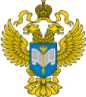 ТЕРРИТОРИАЛЬНЫЙ ОРГАН ФЕДЕРАЛЬНОЙ СЛУЖБЫ ГОСУДАРСТВЕННОЙ СТАТИСТИКИ ПО ВЛАДИМИРСКОЙ ОБЛАСТИТЕРРИТОРИАЛЬНЫЙ ОРГАН ФЕДЕРАЛЬНОЙ СЛУЖБЫ ГОСУДАРСТВЕННОЙ СТАТИСТИКИ ПО ВЛАДИМИРСКОЙ ОБЛАСТИ  1 марта 2023 г.  1 марта 2023 г.Пресс-выпуск